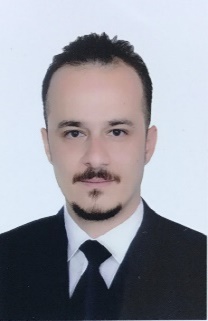 المعلومات الشخصية                 Personal Information  المعلومات الشخصية                 Personal Information  المعلومات الشخصية                 Personal Information  1الاسم الرباعيعلي عبدالعليم محمد صابر عبدالستار1NameAli Abdulaleem M.S.A2تأريخ الولادة9/7/19862Birth date9/7/19863محل الولادةكركوك3Birth of placeKirkuk4العنوانكركوك / حي المنصور4AddressKirkuk/ Almansur5الحالة الزوجيةمتزوج له ( طفلين)5Marital statusHis two children6تاريخ أول تعيين15/10/20126First appointment Date15/10/20127مكان أول تعيينكلية القلم الجامعة / قسم التربية الرياضية7First appointment placeAlqalam Univercity Colleg / Sport Education Department8موبايل077021812208Mobile077021812209البريد الالكترونيalnakeeb_86@yahoo.com9Emailalnakeeb_86@yahoo.comالاختصاص             Specializeالاختصاص             Specializeالاختصاص العامالتربية الرياضيةGeneral SpecialtyPhysical educationالاختصاص الدقيقالتعلم الحركي / كرة القدم للصالاتAccurate SpecialtyMotor learning  / Futsalالشهادات العلمية         Education(Certificates) الشهادات العلمية         Education(Certificates) الدكتوراه                    Phd الدكتوراه                    Phd الدولة المانحة : العراقIrag Country : Iraqالمدينة : تكريتCity : Tikritالجامعة : تكريتUniversity : Tikritالماجستير M.Sc                   الماجستير M.Sc                   الدولة المانحة : العراقIrag Country : Iraqالمدينة : تكريتCity : Tikritالجامعة : تكريتUniversity : Tikritالبكالوريوس                   B.Scالبكالوريوس                   B.Scالدولة المانحة : العراقIrag Country : Iraqالمدينة : كركوكCity : Kirkukالجامعة : كركوكUniversity : Kirkukالإعدادية             High schoolالإعدادية             High schoolالدولة المانحة : العراق  Irag Country : Iraqالمدينة : كركوكCity : Kirkukالمدرسة: اعدادية كركوك المركزية للبنينSchool : Gentral Kirkuk Prep Schoolشهادات أخرىOther Certificates                         شهادات أخرىOther Certificates                         1شهادة اجتياز دورة طرائق التدريس / جامعة كركوك2شهادة اجتياز اختبار صلاحية التدريس ومنح اللقب العلمي / جامعة كركوك3شهادة دولية للتحكيم بألعاب القوى ( حكم دولي N.T.O )4شهادة تدريبية بكرة القدم ( C )5شهادة تدريبية بألعاب القوى ( C )6شهادة تحكيمية بتنس الطاولة 7شهادة تحكيمية بالتنس الأرضي8شهادة تحكيمية بالسباحةالخبرة التدريسية في الجامعة University Teaching Experience   الخبرة التدريسية في الجامعة University Teaching Experience   الخبرة التدريسية في الجامعة University Teaching Experience   الخبرة التدريسية في الجامعة University Teaching Experience   الخبرة التدريسية في الجامعة University Teaching Experience   الخبرة التدريسية في الجامعة University Teaching Experience   المواد الدراسية التي قمت بتدريسهاالمواد الدراسية التي قمت بتدريسهاالمواد الدراسية التي قمت بتدريسهاالمواد الدراسية التي قمت بتدريسهاالمواد الدراسية التي قمت بتدريسهاالمواد الدراسية التي قمت بتدريسهاتاسم المادةالمرحلةالكليةالقسمالسنة1المبارزةالثالثةالتربيةالتربية الرياضية2011-20122الملاكمةالثانيةالتربيةالتربية الرياضية2011-20123الاثقالالاولىالتربيةالتربية الرياضية2011-20124كرة القدمالاولىالتربيةالتربية الرياضية2011-20125المبارزةالثالثةالتربيةالتربية الرياضية2012-20136كرة القدمالثالثةالتربيةالتربية الرياضية2012-20137طرائق التدريسالثانيةالتربيةالتربية الرياضية2012-20138كرة القدمالاولىالتربيةالتربية الرياضية2012-20139الاحصاء الرياضيالثانيةالقلم الجامعةالتربية الرياضية2012-201310القياس و التقويمالثانيةالقلم الجامعةالتربية الرياضية2012-201311المبارزةالثالثةالتربيةالتربية الرياضية2013-201412كرة القدمالثالثةالتربيةالتربية الرياضية2013-201413كرة القدمالاولىالتربيةالتربية الرياضية2013-201414التعلم الحركيالثالثةالقلم الجامعةالتربية الرياضية2013-201415الاحصاء الرياضيالثانيةالقلم الجامعةالتربية الرياضية2013-201416الحاسباتالثانيةالقلم الجامعةالتربية الرياضية2013-201417الحاسباتالثانيةالقلم الجامعةالتربية الرياضية2013-201418التعلم الحركيالثالثةالقلم الجامعةالتربية الرياضية2014-201519الاحصاء الرياضيالثانيةالقلم الجامعةالتربية الرياضية2014-201520كرة القدمالثالثةالتربيةالتربية الرياضية2014-201521كرة القدمالاولىالتربيةالتربية الرياضية2014-201522التعلم الحركيالثالثةالقلم الجامعةالتربية الرياضية2015-201623الاحصاء الرياضيالثانيةالقلم الجامعةالتربية الرياضية2015-201624التعلم الحركيالثالثةالقلم الجامعةالتربية الرياضية2016-201725الاحصاء الرياضيالثانيةالقلم الجامعةالتربية الرياضية2016-201726كرة القدمالرابعةالقلم الجامعةالتربية الرياضية2016-201727كرة القدمالاولىالقلم الجامعةالتربية الرياضية2016-201728التعلم الحركيالثالثةالقلم الجامعةالتربية الرياضية2017-201829الاحصاء الرياضيالثانيةالقلم الجامعةالتربية الرياضية2017-201830البحث العلميالثالثةالتربية البدنية وعلوم الرياضةفرع/ العلوم النظرية2017-2018تالتجارب أو (الجهات التي عمل بها)1عمل في كلية القلم الجامعة / قسم التربية الرياضية /مقررا للقسم ولسنتين متتاليتينللموسمين الدراسيين(2015-2014) و (2016-2015)2يعمل في كلية القلم الجامعة / قسم التربية الرياضية /بصفة تدريسي على الملاك الدائم من تأريخ 15/10/2012 و مستمر بالدوام حالياً3عمل في جامعة كركوك / كلية التربية للعلوم الانسانية / قسم التربية الرياضية / بصفة محاضر خارجي / لأربع سنوات متتالية و للمواسم الدراسية (2012-2011) ، (2012-2013) ، (2013-2014) ، (2014-2015)4عمل في نادي كركوك الرياضي / بصفة معالج طبي لمنتخب الشباب5عمل و يعمل مدربا لمنتخب كلية القلم الجامعة بكرة القدم لخمس سنوات متتالية6عضو هيئة الحكام الدوليين  بألعاب القوى في كركوك (N.T.O)7 عمل كحكم و شارك في تحكيم مارثون اربيل الدولي لثلاث سنوات متتالية8مشاركة دولية في مراثون بيروت الدولي عام 20159يعمل في كلية التربية البدنية وعلوم الرياضة /جامعة كركوك/بصفة محاضر خارجيالأنشطة العلمية                   Scientific activitiesالأنشطة العلمية                   Scientific activitiesتالكتب والبحوث المنشورة Published Books and researches    1أثر التعليم المبرمج وفق التمرين المكثف و الموزع في تعلم مهارة المناولة بكرة القدم الصالات للطالبات2أثر تمارين نوعية بأسلوب جدولة الممارسة الموزعة وفق أنظمة التفضيل الحسي في الأداء الحركي لمهارة المناولة بكرة القدم للصالات - طالبات3أثر تمارين نوعية بأسلوب جدولة الممارسة الموزعة وفق أنظمة التفضيل الحسي في الأداء الحركي لمهارة التهديف بكرة القدم للصالات - طالباتالمؤتمرات                    conferenceالمؤتمرات                    conferenceالمؤتمرات                    conferenceالمؤتمرات                    conferenceالمؤتمرات                    conferenceتاسم البحث الذي تم نشره في المؤتمراسم المؤتمرتأريخ المؤتمرالبلد1أثر برنامج تعليمي باستخدام الفيديو التفاعلي في تعلم بعض المهارات الأساسية بكرة السلة لعينة بأعمار 14 – 15 سنةالمؤتمر العلمي الأول لكلية التربية الرياضية / جامعة بغداد16 – 18 /كانون الأول/ 2012العراق/بغداد2أثر التعليم المبرمج وفق التمرين المكثف و الموزع في تعلم مهارة التهديف بكرة القدم الصالات للطالبات===تالخبرات العلمية الأخرى1خبرة في مجال استخدام الحاسوب و تطبيقات الـ (Microsoft Office  ) (   Microsoft Word – Excel Microsoft –  Microsoft power point ) و كذلك برنامج ( Spss ) الاحصائي  و غيرها من التطبيقات2خبرة في مجال استخدام مجموعة برامج المونتاج 3خبرة في مجال صيانة الحاسوب ( Hard Ware + Soft Ware )تاللغات التي يجيدها1العربية2التركمانية + التركية 3الكورديةكتب الشكر و التقديرحصل على العديد من كتب الشكر و التقدير 